ATLANTA WATERSHED LEARNING NETWORKINTRENCHMENT CREEK PROCTOR CREEK WATERSHEDS, ATLANTA, GAGrove Park Recreation Center, 750 Frances Place, NW Atlanta GA 30318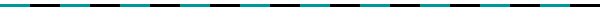 LEARNING MODULE ONE (1)	11:00 a.m.-1:45 p.m.                            Agenda            			April 29, 2017 ​Networking, Refreshments, and Group Photo                 		10:45 a.m.Welcome								11:00 a.m.Yomi Noibi, Director of Training and Executive DirectorECO-Action            Opening Remarks 							11:15 a.m.Dr. Frank Bove, ECO-Action Board President, Scientist and ActivistJenny Hoffman, VP, Conservation, American RiversIntroductions, Introduction to Training, MASK and NKMs’               11:25 a.m.Yomi Noibi, Director of Training and Executive DirectorECO-Action            Watershed: Implication for Healthy River/Community  		11:45 a.m.Darryl Haddock, Director of Education & Yomi Noibi WAWAStormwater and Green Stormwater Infrastructure 			12:00 noon.Mr. Jeremy Diner, Associate                            American Rivers                  Parks (Boone Park West) and Your Community 			12:15 p.m.	Shannon Lee, Urban Conservation ManagerThe Conservation FundRole of Infrastructure in Social Change (Key Note Message)	12:30 p.m.Kevin Moody, Infrastructure EcologistFHAWritten Reflections and Feedback                        			1:15 p.m.Yomi Noibi, Director of Training and Executive DirectorECO-Action            Next Steps & NKMs’                                    				1:30 p.m. Jason Dozier, GI Advocate, Mechanicsville in NPU-V